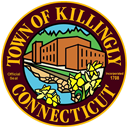                                                 TOWN COUNCIL                                    172 Main Street, Killingly, CT  06239                                                                                                                       		                                    Tel:  860-779-5335**Notice**SPECIAL MEETINGTown Council           DATE:    Thursday, August 23, 2018           TIME:     7:00PM                                                                                                              PLACE:  TOWN MEETING ROOM       	                          KILLINGLY TOWN HALL1.  Call to Order2.  Roll Call3.  Citizens’ Statements and Petitions  (limited to the subject(s) on this agenda; individual      presentations not to exceed 5 minutes)       4.  Executive session           a)  Discussion of pending litigation      5.  Adjournment**NOTE:  This meeting will not be televised